Zał. nr 2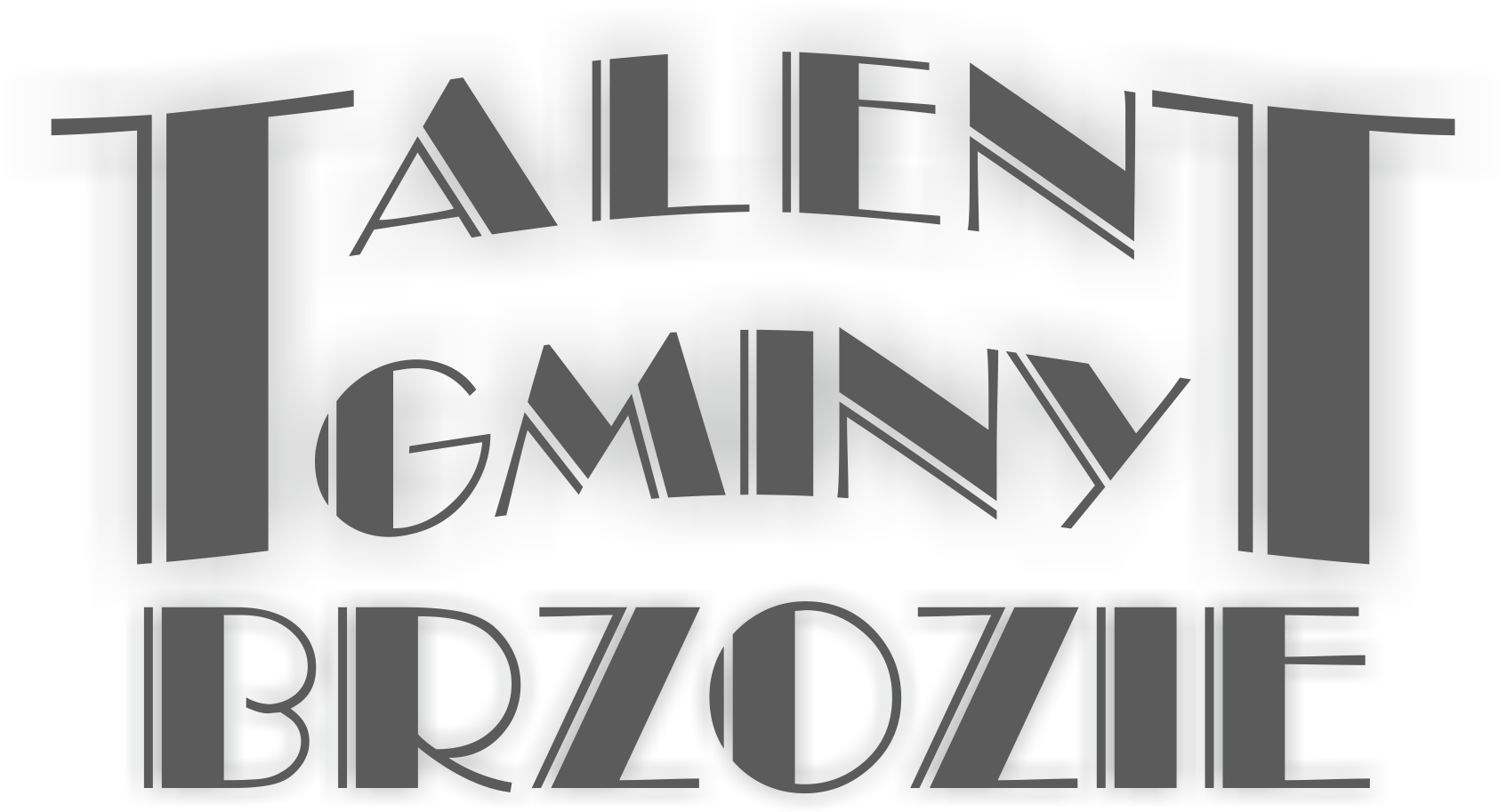 Oświadczenie uczestnika lub rodziców uczestnika 
Gali Talentów Gminy Brzozie  W celu organizacji i promocji Gali Talentów Gminy Brzozie wyrażam zgodę na przetwarzanie moich danych osobowych/danych osobowych mojego dziecka* (imię i nazwisko, dane kontaktowe) oraz na wykorzystanie wizerunku w przypadku jego publikacji na stronach internetowych oraz profilach społecznościowych organizatora Gali Talentów Gminy Brzozie. Zostałam/em poinformowana/y na podstawie art. 13 Rozporządzenia Parlamentu Europejskiego i Rady (UE) 2016/679 z dnia 27 kwietnia 2016 roku w sprawie ochrony osób fizycznych w związku z przetwarzaniem danych osobowych                       i w sprawie swobodnego przepływu takich danych oraz uchylenia dyrektywy 95/46/WE, że:Administratorem moich danych osobowych jest: Wójt Gminy Brzozie.Dane kontaktowe Inspektora Ochrony Danych: e-mail: iod@brzozie.pl.Celem przetwarzania jest udział w „Gali Talentów Gminy Brzozie”.Podstawą przetwarzania jest dobrowolna zgoda osoby, której dane dotyczą lub w przypadku osoby niepełnoletniej – zgoda rodzica/opiekuna prawnego.Dane osobowe będą przetwarzane do dnia wycofania się ze zgody.Ze zgody można wycofać się w każdej chwili. Wycofanie się ze zgody należy złożyć pisemnie do Administratora.Wycofanie się ze zgody wiąże się z brakiem możliwości przetwarzania wizerunku przez Administratora od dnia złożenia wycofania.Mam prawo do: bycia poinformowanym, wglądu, poprawiania, wycofania w dowolnym momencie zgody na przetwarzanie danych osobowych, żądania dostępu do tych danych, ich sprostowania, usunięcia lub ograniczenia przetwarzania lub o prawie do wniesienia sprzeciwu wobec przetwarzania, wniesienia skargi do organu nadzorczego.Dane osobowe nie będą przetwarzane w sposób zautomatyzowany oraz nie będą profilowane.Podanie danych osobowych jest dobrowolne.
Podstawa prawna:  Rozporządzenie Parlamentu Europejskiego i Rady (UE) 2016/679 z dnia 27 kwietnia 2016 r. w sprawie ochrony osób fizycznych w związku z przetwarzaniem danych osobowych i w sprawie swobodnego przepływu takich danych oraz uchylenia dyrektywy 95/46/WE (ogólne rozporządzenie o ochronie danych).Ustawa o z dnia 4 lutego 1994 r o prawie autorskim i prawach pokrewnych (tj.: Dz. U. 2018 poz. 1191 z póżn.zm.)....................................................miejscowość, data.............................................czytelny  podpis uczestnika                                                                                                                                              lub jego rodziców w przypadku,                                                                                                                                           gdy uczestnik  jest niepełnoletni *niepotrzebne skreślić